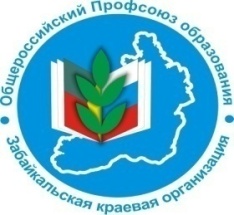 В ПРОФСОЮЗНЫЙ УГОЛОК                    Информационный листок «Профсоюз помог». Выпуск № 5  март 2017 г.Профсоюз помог включить в льготный стаж педагога периоды нахождения в учебных отпусках, командировках, курсах повышения квалификации. Забайкальский  краевой комитет Профсоюза работников народного образования и науки РФ  оказывает всестороннюю юридическую помощь членам профсоюза по многим вопросам, в том числе по гражданским делам об оспаривании отказов Пенсионного фонда  по назначению  досрочной страховой  пенсии педагогическим работникам.  В краевой комитет профсоюза обратился член профсоюза- учитель одной из средних   школ   г.Балей. Управление  Пенсионного фонда РФ отказал педагогу в назначении пенсии и во включении в льготный стаж периодов нахождения в учебных отпусках, командировках, курсах повышения квалификации.Решением Балейского районного суда указанные периоды включены в стаж, педагогу назначена пенсия с момента первичного обращения за назначением пенсии  в УПФ РФ, произведен перерасчет за 6  месяцев.  Суд указал, что согласно ст. 187 Трудового кодекса Российской Федерации в случае направления работодателем работника для повышения квалификации с отрывом от работы за ним сохраняется место работы (должность) и средняя заработная плата.Поэтому период нахождения на курсах повышения квалификации является периодом работы с сохранением средней заработной платы, с которой работодатель должен производить отчисление страховых взносов в Пенсионный фонд Российской Федерации.Кроме того, в соответствии с Федеральным законом  «Об образовании в РФ» к педагогической деятельности в образовательных учреждениях допускаются лица, имеющие образовательный ценз. Для педагогических  работников в силу специальных нормативных актов повышение квалификации является обязательным условием выполнения работы.           Поскольку за время нахождения в учебных отпусках работодателем также производятся соответствующие страховые выплаты, нахождение в указанных отпусках связано с повышением работником своего профессионального уровня, фактически является периодом повышения квалификации (согласно приказам отпуска предоставлялись для сдачи экзаменов), в силу положений статей 173-176 Трудового кодекса РФ, вышеприведенных рекомендаций МОТ у ответчика  имелись правовые основания для включения перечисленных периодов нахождения в учебных отпусках в специальный стаж истца.Если у Вас возникают вопросы, то их можно задать в краевой комитет профсоюза крайкома:Главный  правовой инспектор труда Титова Надежда Алексеевнаг. Чита, ул. Ленина, 90, 3 эт тел 8 (3022) 26 44 75 email: obkom.chita@mail.ru